Lección 9: Te lo comiste todoHablemos sobre el todo.Calentamiento: Conversación numérica: ¿Cuál es la suma?Encuentra mentalmente el valor de cada expresión. 9.1: Pizza para compartirLos amigos de Clare iban a compartir una pizza. La imagen muestra cómo cortaron la pizza.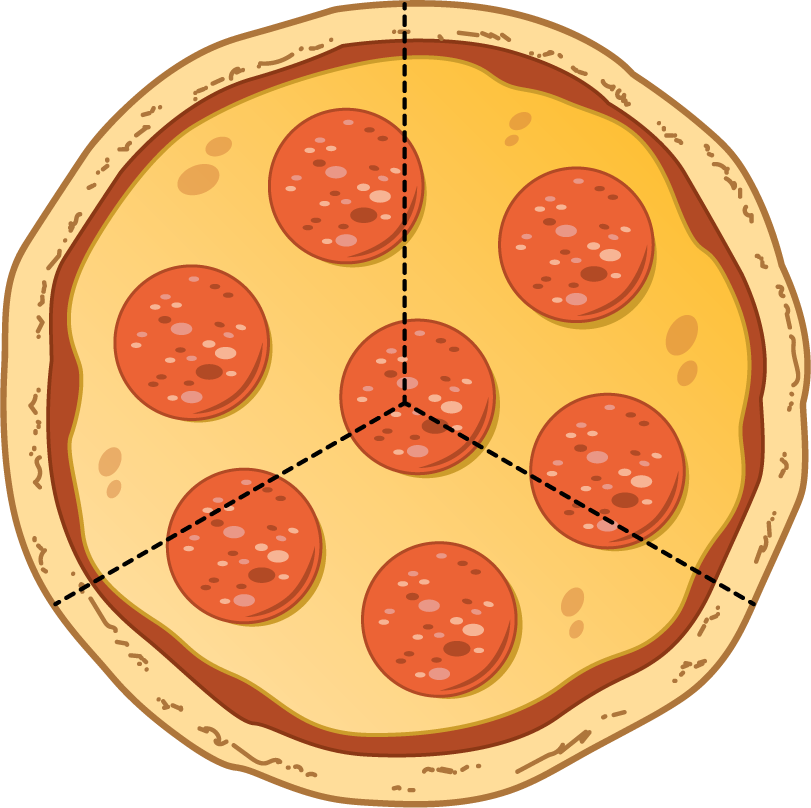 Clare se comió 3 tajadas y sus amigos se enojaron con ella.¿Por qué están enojados sus amigos?¿Cuántos tercios se comió Clare?¿Cuánta pizza quedó?Partes de la pizza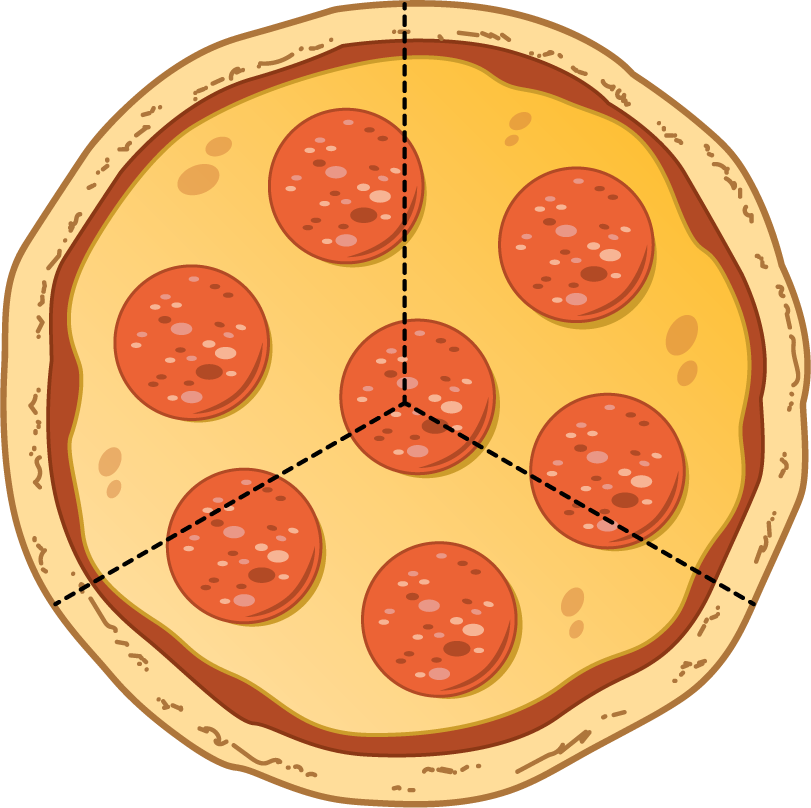 GrupoPriyaHanDiegoPriya se comerá ________________________ de la pizza.Entre todos se comerán ________________________ de la pizza.Partes de la pizza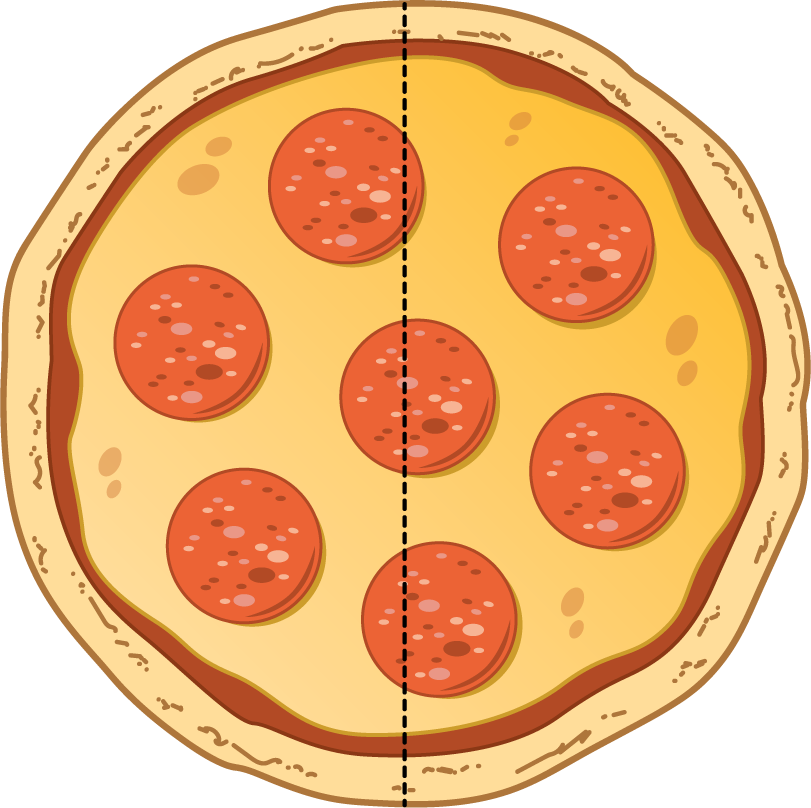 GrupoJadaMaiCada niña se comerá ______________________ de la pizza.Entre las dos se comerán ________________________ de la pizza.Partes de la pizza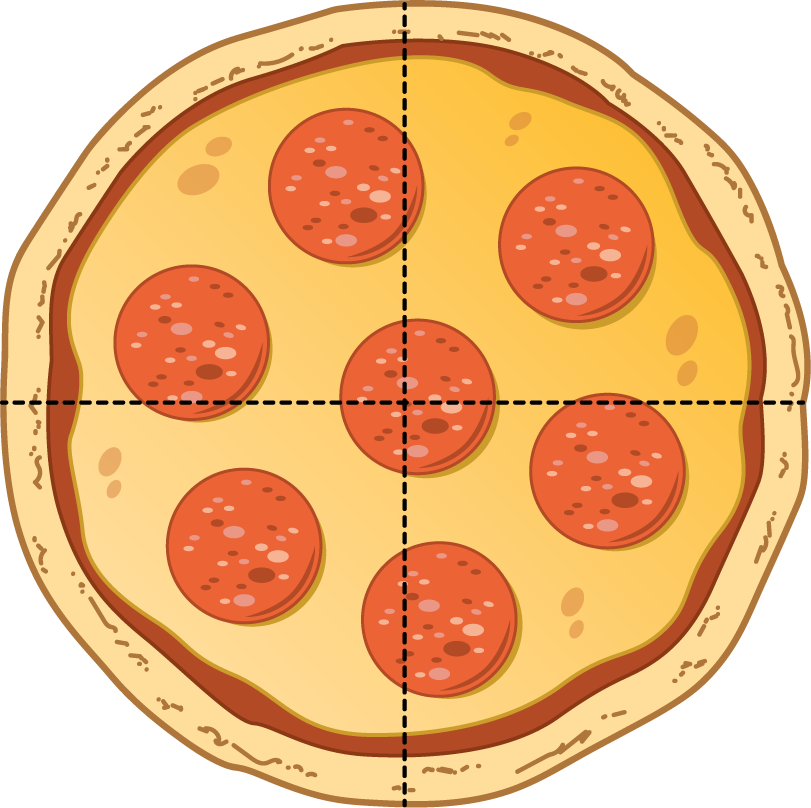 GrupoElenaTylerLinKiran¿Cuánta pizza se comerá cada niño? ________________________¿Cuánta pizza se comerán entre todos? _____________________9.2: Partes iguales de la tartaEscribe la letra de cada imagen al lado de la historia correspondiente.A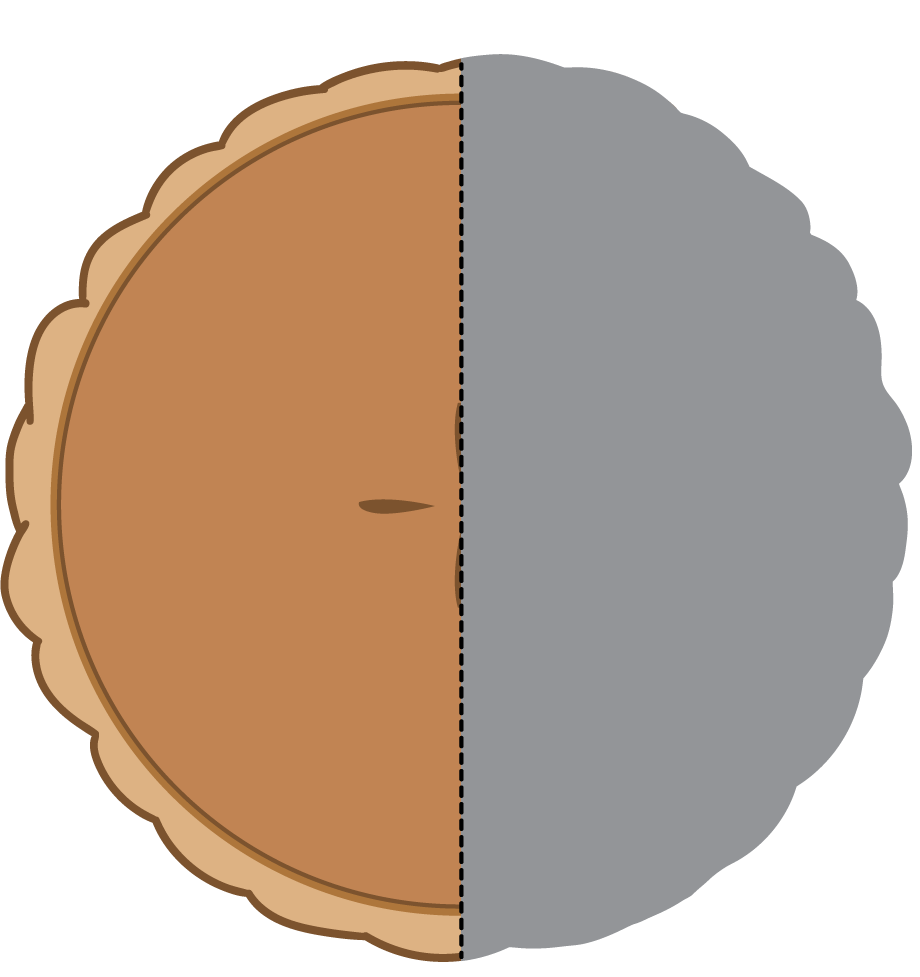 B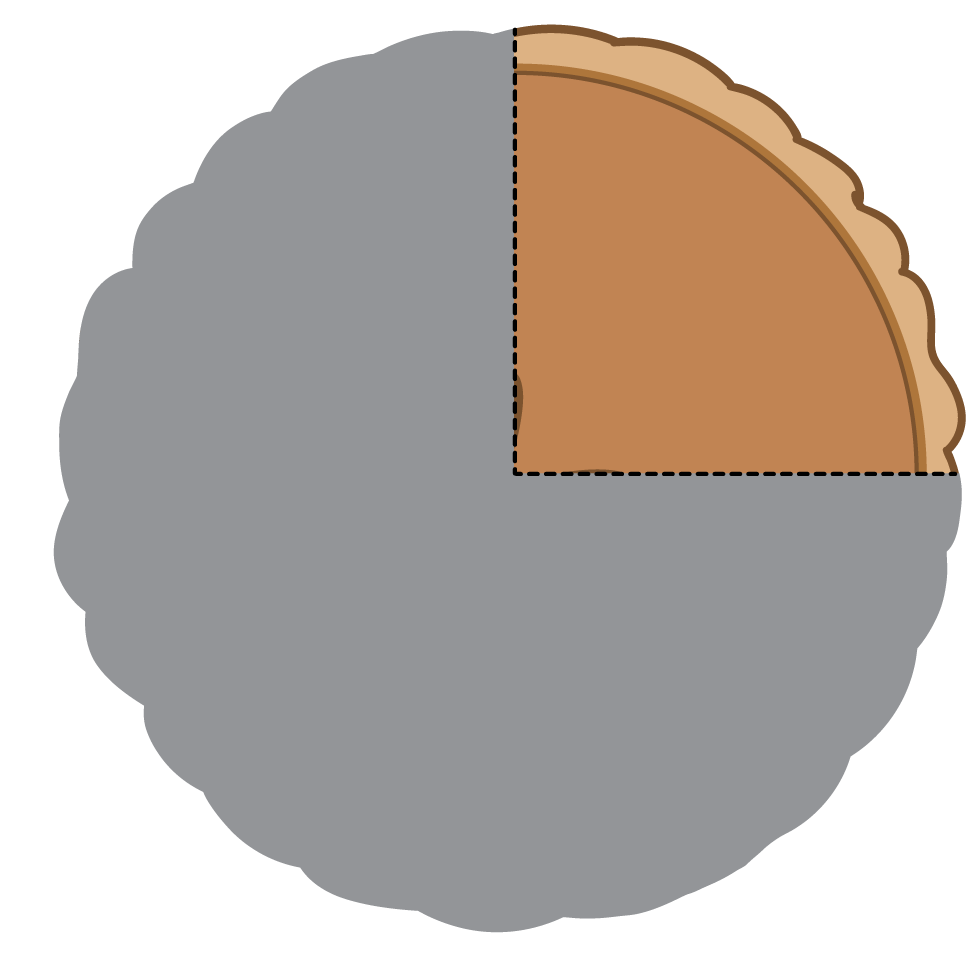 C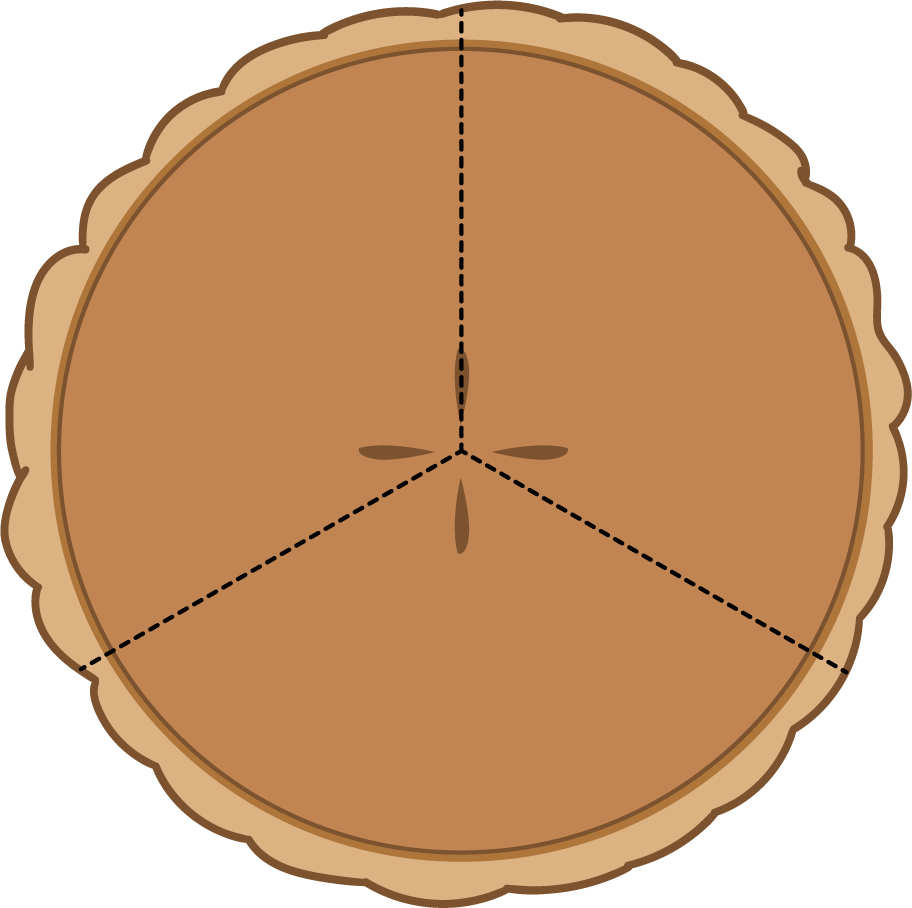 D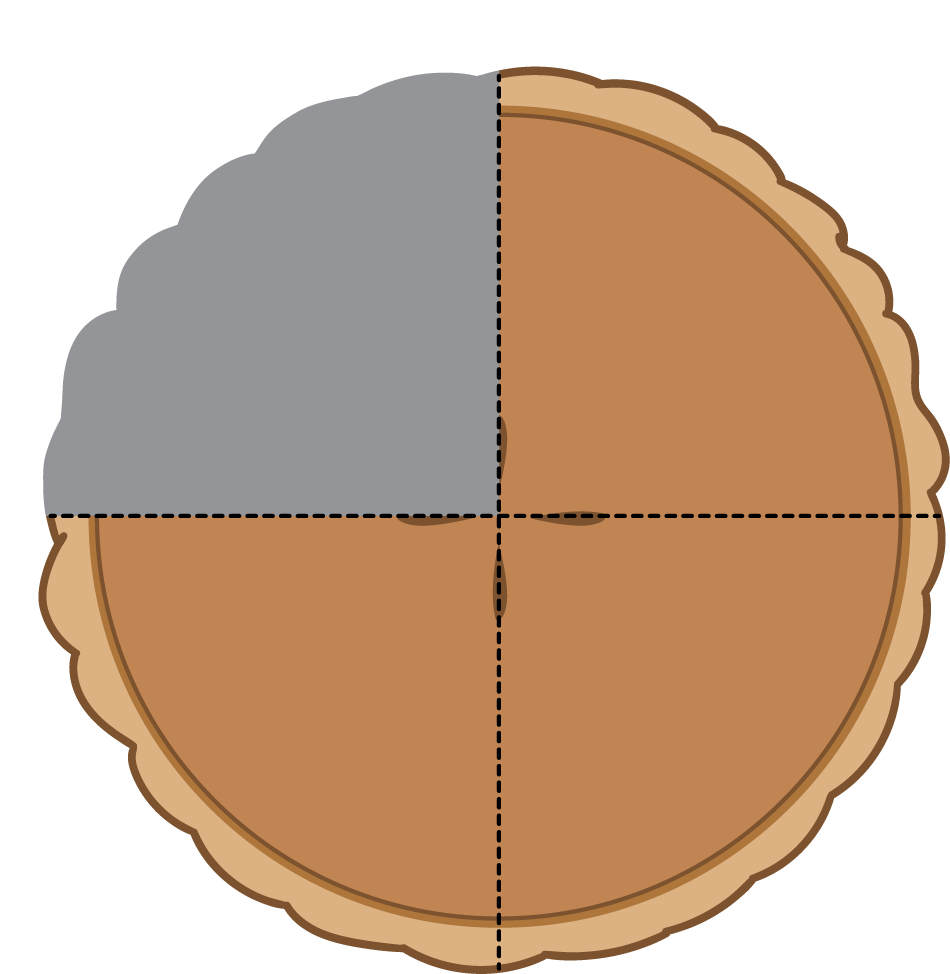 Noah se comió casi toda la tarta. Le dejó un cuarto de tarta a Diego. __________Lin regaló un medio de su tarta y se quedó con un medio de la tarta para ella. __________Tyler cortó una tarta en cuatro partes iguales. Él se comió un cuarto de la tarta. __________Mai cortó la tarta en rebanadas para compartirla equitativamente con Clare y Priya. __________¿Cuánto de la tarta recibirá cada una? Un _________________¿Cuánto de la tarta se comerán entre todas? _________________Ahora inténtalo.Parte el círculo en cuatro partes iguales.Sombrea un cuarto del círculo de rojo.Sombrea el resto del círculo de azul.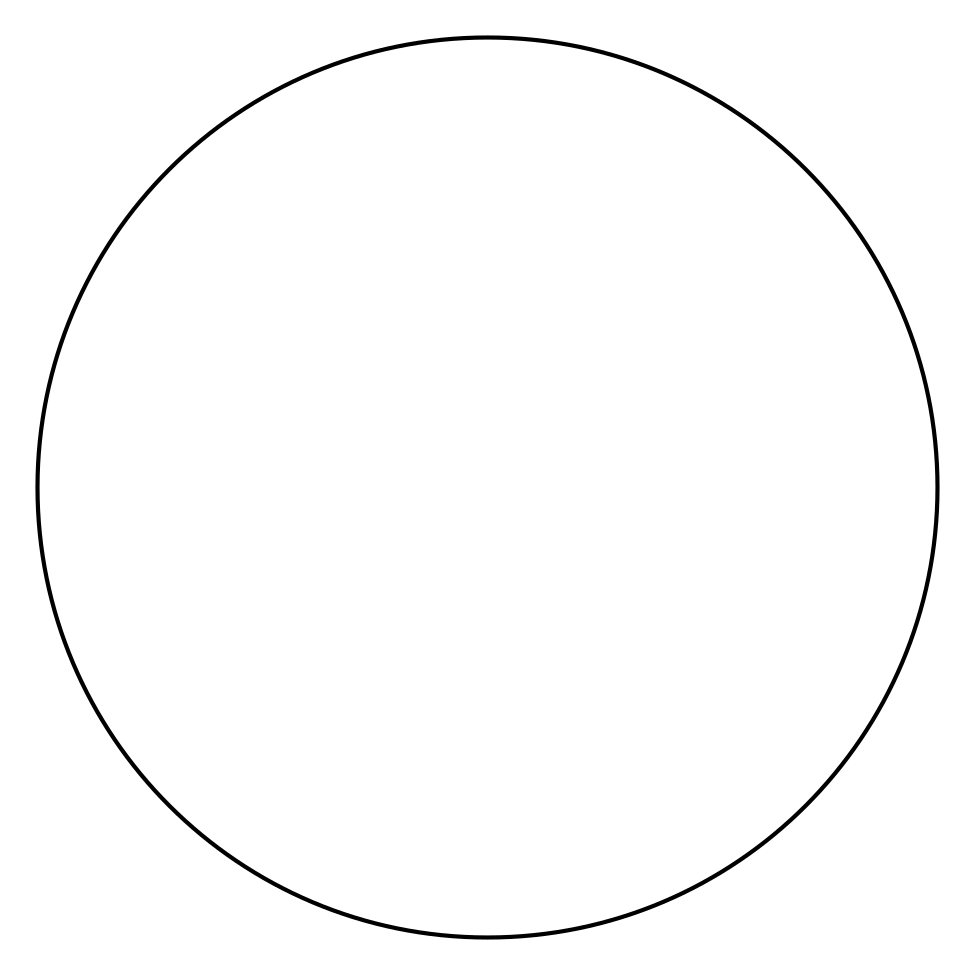 ¿Cuánto del círculo está sombreado? _____________________________Parte el círculo en 2 partes iguales.Sombrea un medio del círculo de azul.Sombrea la otra parte de amarillo.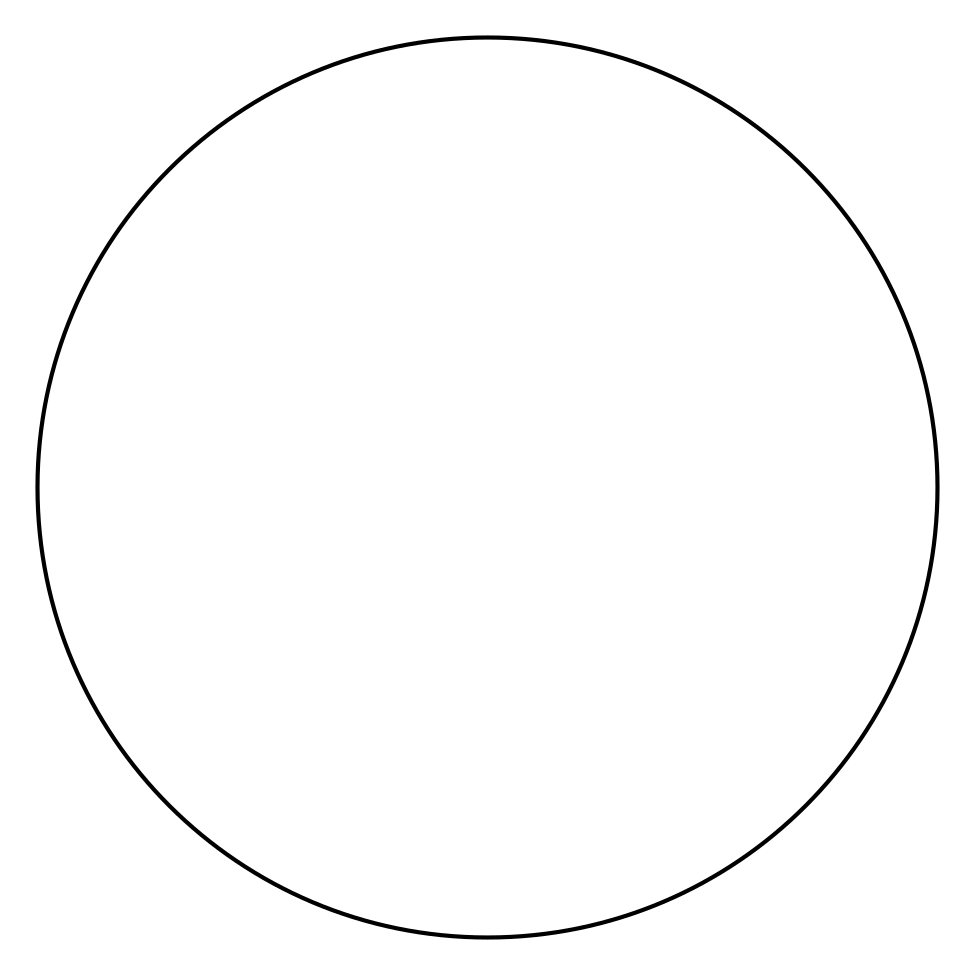 ¿Cuánto del círculo es amarillo? ________________________¿Cuánto del círculo está sombreado? ________________________Section SummarySection SummaryHemos aprendido mucho sobre composición y descomposición de figuras. Algunas veces las partes forman una figura completa, pero no todas las partes tienen el mismo tamaño. Algunas veces la figura completa se parte en partes iguales y estas partes tienen nombres especiales. Practicamos cómo partir figuras en medios, tercios y cuartos. Aprendimos que los medios, los tercios y los cuartos correspondientes de la misma figura pueden verse distintos. Aprendimos que podemos decir que la figura completa es 2 medios, 3 tercios, 4 cuartos o 4 cuartas partes.¿Cómo pueden usar medios, tercios, cuartos o cuartas partes para describir las partes de estas figuras? ¿Cómo pueden usar medios, tercios, cuartos o cuartas partes para describir la figura completa?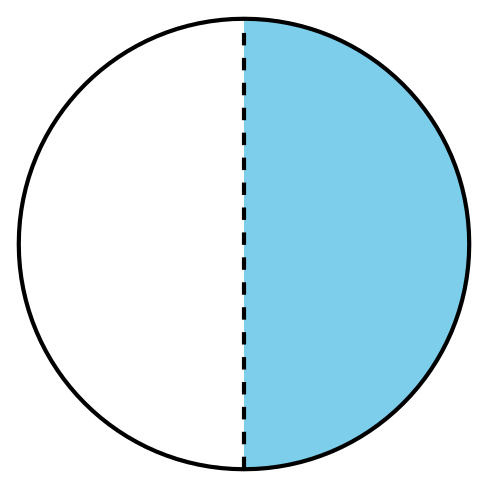 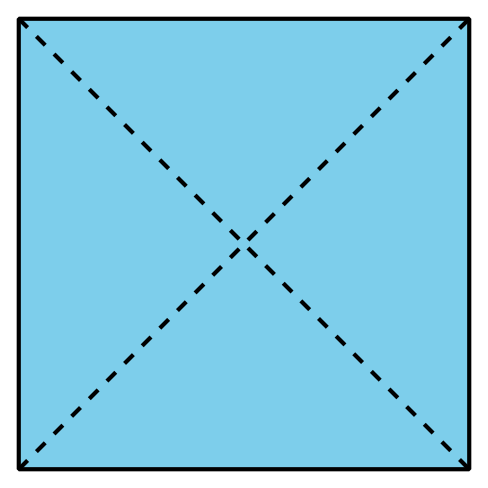 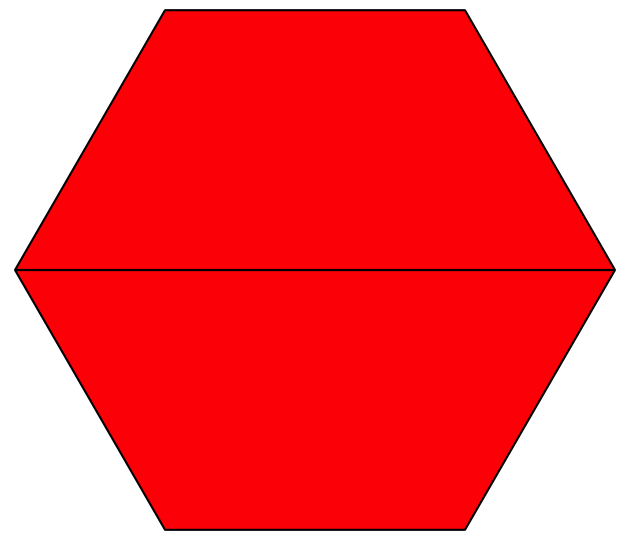 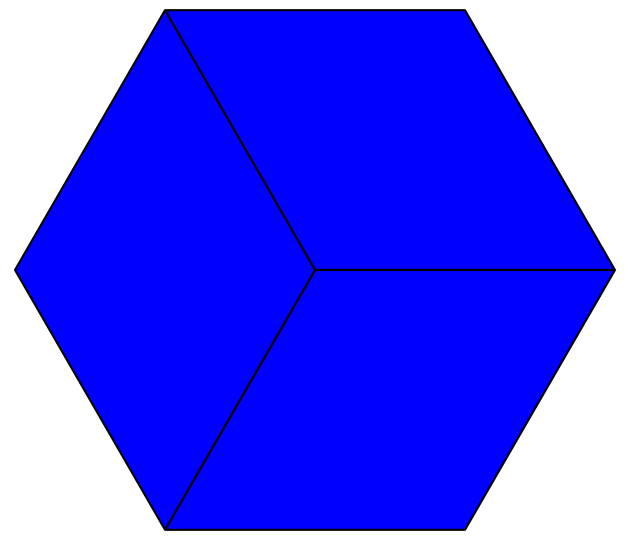 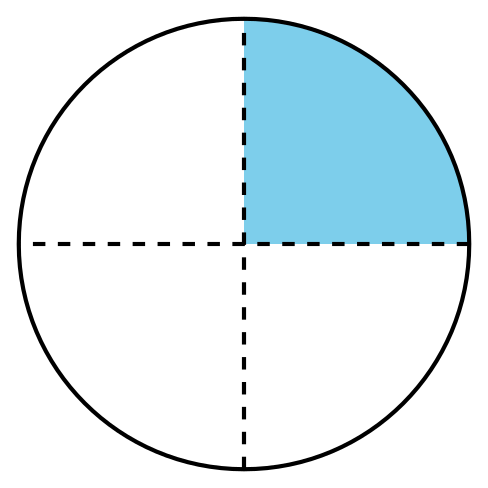 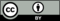 © CC BY 2021 Illustrative Mathematics®